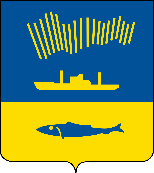 АДМИНИСТРАЦИЯ ГОРОДА МУРМАНСКАП О С Т А Н О В Л Е Н И Е 29.06.2020                                                                                                        № 1479 В соответствии со статьей 78.1 Бюджетного кодекса Российской Федерации, постановлением Правительства Российской Федерации                     от 07.05.2017 № 541 «Об общих требованиях к нормативным правовым актам, муниципальным правовым актам, регулирующим предоставление субсидий некоммерческим организациям, не являющимся государственными (муниципальными) учреждениями», в целях реализации мероприятий муниципальной программы города Мурманска «Жилищно-коммунальное хозяйство» на  2018 - 2024 годы, утвержденной постановлением администрации города Мурманска от 13.11.2017 № 3605, п о с т а н о в л я ю: 1. Внести в постановление администрации города Мурманска                   от 20.05.2014 № 1496 «Об утверждении Порядка предоставления некоммерческим организациям субсидии на возмещение затрат, связанных с обучением эффективному управлению многоквартирным домом, сметному делу» (в ред. постановлений от 30.03.2015 № 840, от 02.06.2016 № 1570,            от 31.05.2017 № 1654, от 22.08.2017 № 2748, от 03.04.2018 № 896, от 20.08.2018     № 2708, от 25.04.2019 № 1538) следующие изменения:- в наименовании и по тексту исключить слова «сметному делу».2. Внести изменения в Порядок предоставления некоммерческим организациям субсидии на возмещение затрат, связанных с обучением эффективному управлению многоквартирным домом, сметному делу, утвержденный постановлением администрации города Мурманска                     от 20.05.2014 № 1496 (в ред. постановлений от 30.03.2015 № 840, от 02.06.2016 № 1570, от 31.05.2017 № 1654, от 22.08.2017 № 2748, от 03.04.2018 № 896,          от 20.08.2018 № 2708, от 25.04.2019 № 1538), и изложить его в новой редакции согласно приложению к настоящему постановлению.3. Отделу информационно-технического обеспечения и защиты информации администрации города Мурманска (Кузьмин А.Н.) разместить настоящее постановление с приложением на официальном сайте администрации города Мурманска в сети Интернет.4. Редакции газеты «Вечерний Мурманск» (Хабаров В.А.) опубликовать настоящее постановление с приложением.5. Настоящее постановление вступает в силу со дня официального опубликования.6. Контроль за выполнением настоящего постановления возложить на заместителя главы администрации города Мурманска Доцник В.А.Глава администрации города Мурманска                                                                                Е.В. Никора